STATE OF MAINE REQUEST FOR PROPOSALS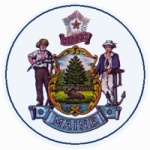 RFA AMENDMENT #1RFA NUMBER AND TITLE:202206091 COVID-19 Community Resilience Grant Funding Opportunity for Community-Based OrganizationsRFA ISSUED BY:Department of Health and Human Services, Maine Center for Disease Control and PreventionAMENDMENT DATE:July 1, 2022PROPOSAL DUE DATE:July 15, 2022, no later than 11:59 p.m., local timePROPOSALS DUE TO:Proposals@maine.govDESCRIPTION OF CHANGES IN RFA:Submitted Questions Round #2 Due Date is amendedDESCRIPTION OF CHANGES IN RFA:Submitted Questions Round #2 Due Date is amendedREVISED LANGUAGE IN RFA:All references to the Submitted Questions Round #2 of June 30, 2022, no later than 11:59 p.m., local time are changed to July 5, 2022, no later than 11:59 p.m., local time.REVISED LANGUAGE IN RFA:All references to the Submitted Questions Round #2 of June 30, 2022, no later than 11:59 p.m., local time are changed to July 5, 2022, no later than 11:59 p.m., local time.All other provisions and clauses of the RFA remain unchanged.All other provisions and clauses of the RFA remain unchanged.